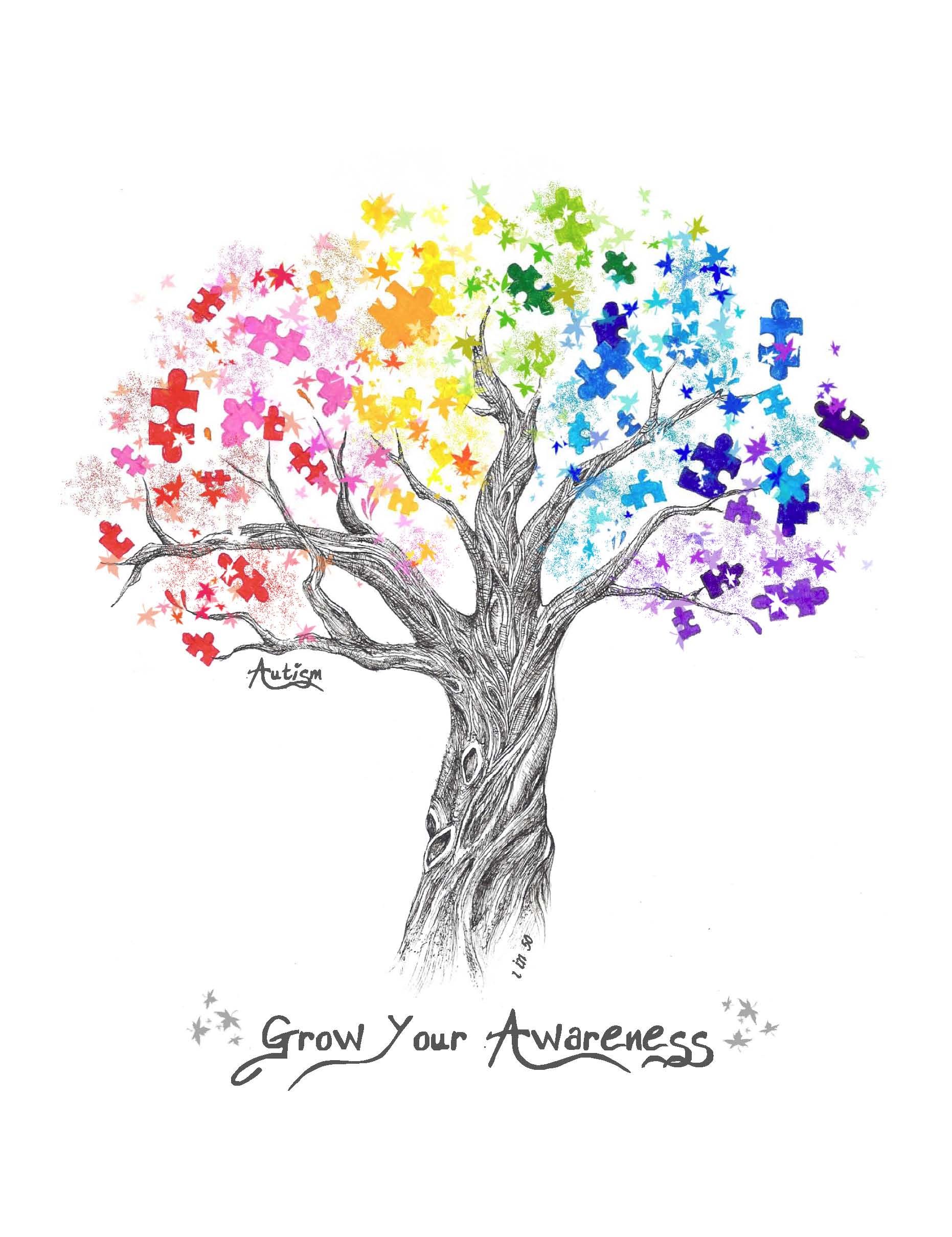 Mcps special education and PRC presents:grow your awarenessAutism Workshop(Make and take workshop centered around evidence-based practices for students with  Autism)March 11, 2019               (6:00-7:30)This workshop is free.  Parents, Guardians, Educators, Service Providers and Community Members are welcome.Time: 6- 7:30 P.M.Location: Main Level of School Board Office- Conf. Room A750 Imperial St. Christiansburg540.382.5114Come join us for an “Au-mazing” workshop filled with exciting information!  Learn about evidence-based practices while creating your own take-away of token boards, visual supports, social stories and web-based information. Receive autism friendly resources from the PRC and much more! 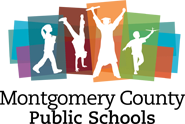 